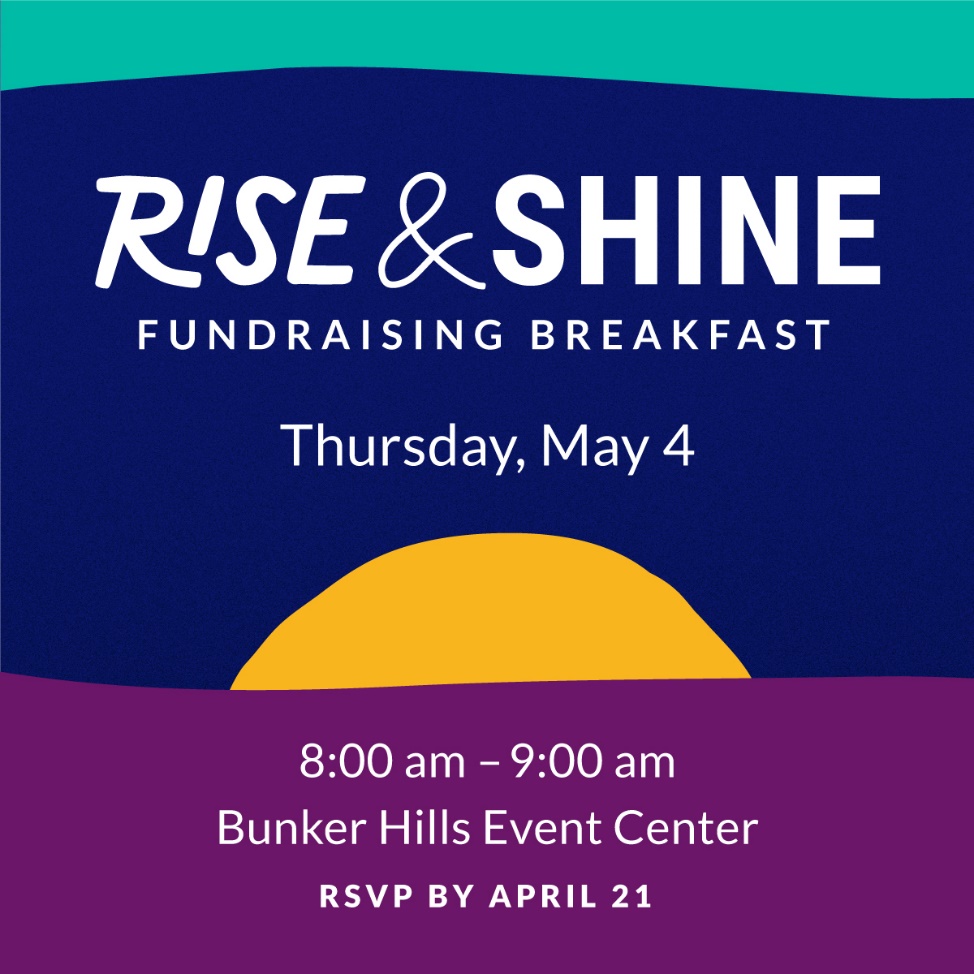 Table Captain Email Invitation Template(s)FIRST OUTREACH:Hello (first name),I am a (board member, volunteer, supporter, team member) for Rise (rise.org), a disability services nonprofit with 24 locations throughout Minnesota and western Wisconsin. Rise is an industry leader with over 50 years of experience offering a wide range of employment and life enrichment programs. These programs assist often overlooked people in finding employment opportunities and meeting their personal and career goals.I’m inspired by Rise as they support thousands of people to discover possibilities and I am motivated to help them to reach new supporters. On October 5, Rise will host a fundraising breakfast and I’d like to ask you to attend with me! This event, called Rise & Shine, is free to attend. You’ll learn more about Rise as they celebrate the achievements of their partners, team members, and the people they serve. We’ll enjoy a delicious breakfast meal and a program that features moving stories from people who are pushing boundaries and reaching their full potential. Date & Time:Rise & Shine takes place Thursday, October 5 from 8:30 – 9:30 am at Bunker Hills Event Center in Coon Rapids (12800 Bunker Prairie Rd NW). Would you be interested in joining my table? Attached is a digital version of the invitation – you can follow up with me directly for your RSVP and meal choice. Looking forward to hearing from you,(signature)FOLLOWING UP:Hi again (first name),Following up on my invitation to Rise’s fundraising breakfast, Rise & Shine, on October 5th. Please join me for a great breakfast and moving stories about an organization I’m proud to support. Let me know if you’re available and thank you!(signature)